 № 71						    			12 ноября  2020 года   О внесении изменений в постановление администрации  муниципального образования «Зеленогорское сельское поселение»№ 77 от 14.11.2016 «Об утверждении административного регламента по предоставлению муниципальной услуги «Согласование переустройства и (или) перепланировки жилого помещения»В соответствии с Положением Зеленогорской сельской администрации Моркинского муниципального района Республики Марий Эл от 17.03.2020 г. № 28 Зеленогорская сельская администрация Моркинского муниципального района Республики Марий Эл ПОСТАНОВЛЯЕТ:1.Внести в постановление администрации муниципального образования «Зеленогорское сельское поселение» №77 от 14.11.2016 «Об утверждении административного регламента по предоставлению муниципальной услуги «Согласование переустройства и (или) перепланировки жилого помещения» следующие изменения:1.1. в преамбуле постановления слова «администрация муниципального образования «Зеленогорское  сельское поселение» заменить словами «Зеленогорская сельская администрация Моркинского муниципального района Республики Марий Эл»;1.2. в Административном регламенте по предоставлению муниципальной услуги «Согласовании переустройства и (или) перепланировки жилого помещения», утвержденном постановлением администрации муниципального образования «Зеленогорское сельское поселение» №77 от 14.11.2016:- слова «муниципального образования "Зеленогорское сельское поселение" в соответствующем падеже заменить словами «Зеленогорского сельского поселения Моркинского муниципального района Республики Марий Эл» в соответствующем падеже;- слова «администрацией муниципального образования «Зеленогорское сельское поселение» в соответствующем падеже заменить словами «Зеленогорская сельская администрация Моркинского муниципального района Республики Марий Эл» в соответствующем падеже. 2. Настоящее постановление вступает в силу после его официального опубликования (обнародования).3. Контроль за исполнением настоящего постановления оставляю за собой.Глава администрации:							      Ю.Н.АнтюшиМАРИЙ ЭЛ РЕСПУБЛИКЫСЕМОРКО МУНИЦИПАЛ РАЙОНЫНЗЕЛЕНОГОРСК ЯЛ КУНДЕМАДМИНИСТРАЦИЙЖЕ ПУНЧАЛ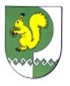 ЗЕЛЕНГОРСКАЯ СЕЛЬСКАЯ АДМИНИСТРАЦИЯ МОРКИНСКОГО МУНИЦИПАЛЬНОГО РАЙОНА РЕСПУБЛИКИ МАРИЙ ЭЛПОСТАНОВЛЕНИЕ